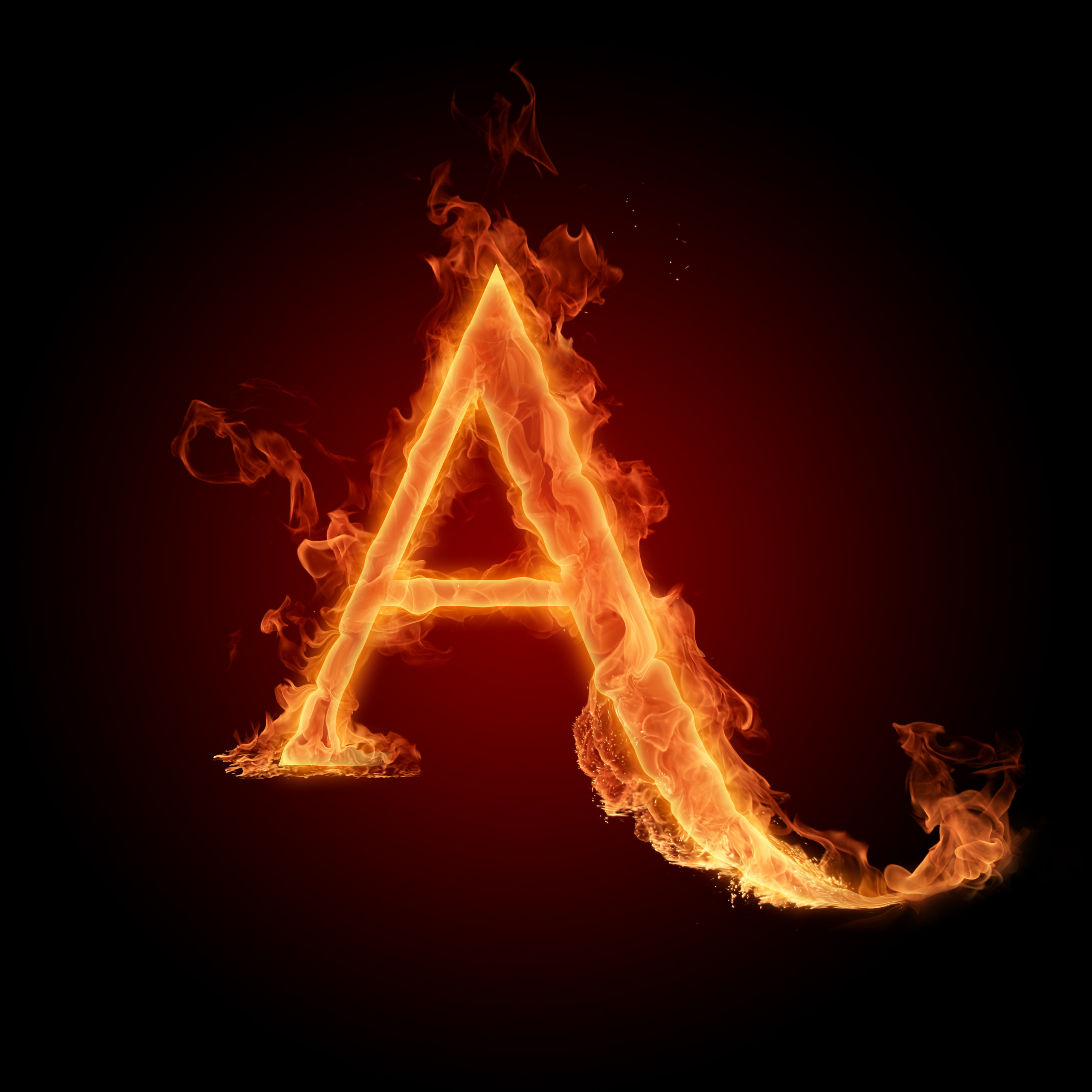 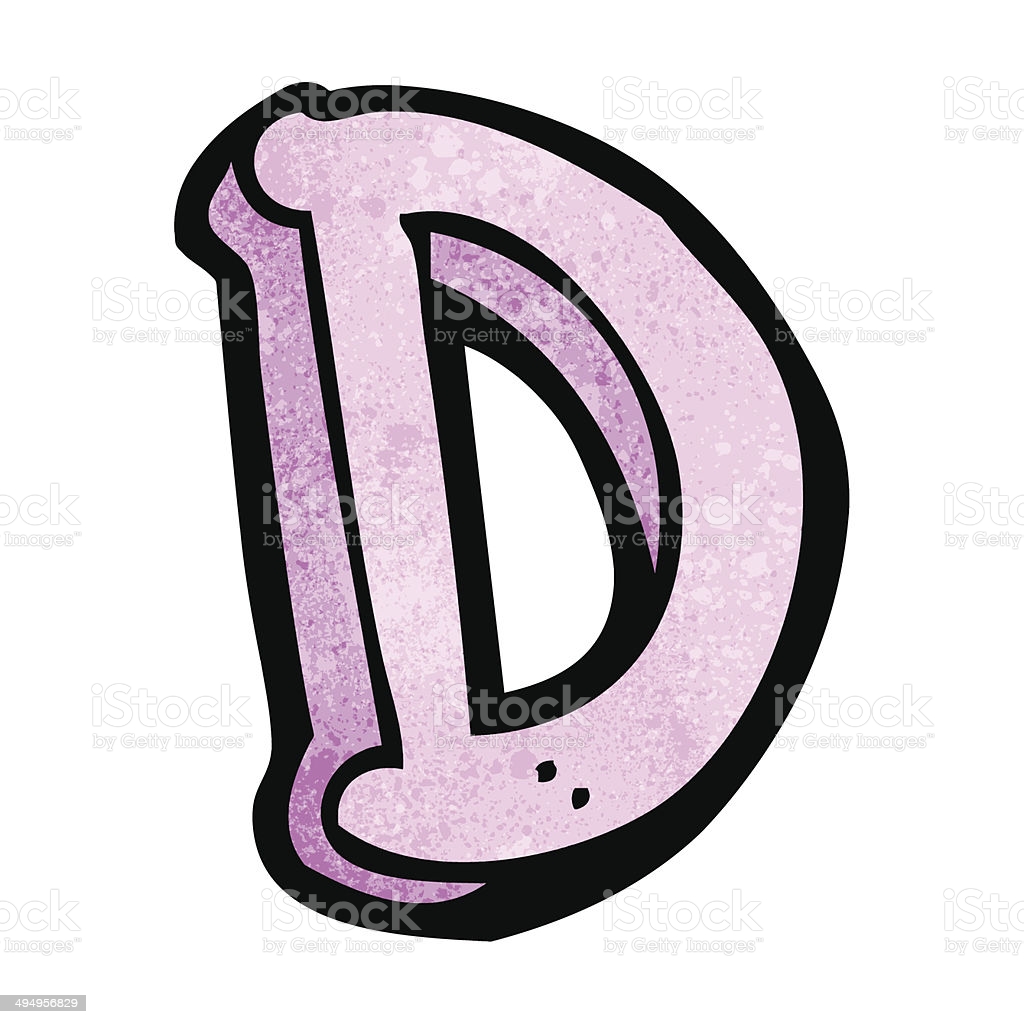 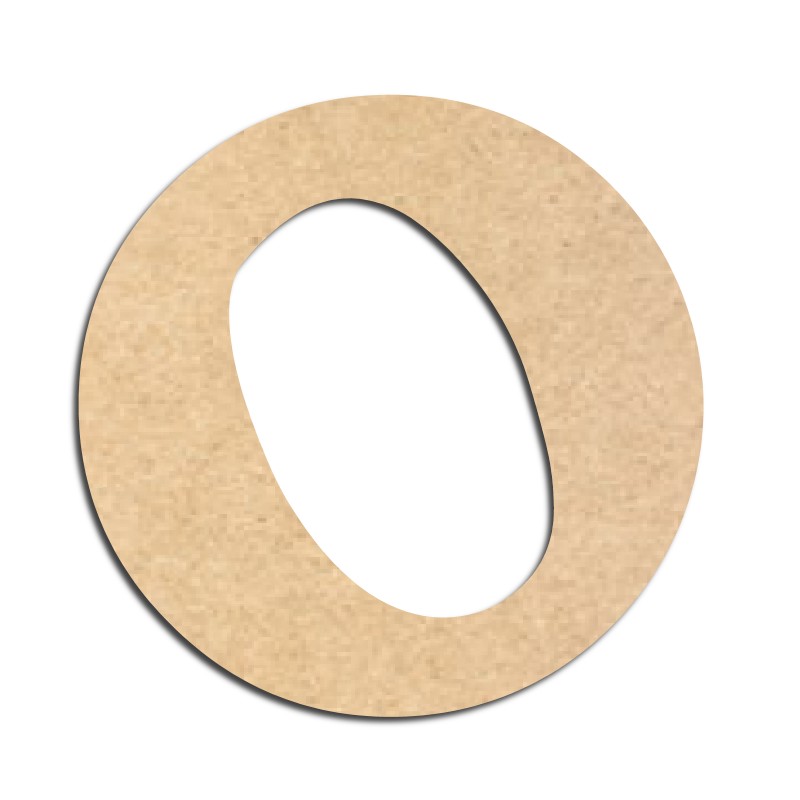 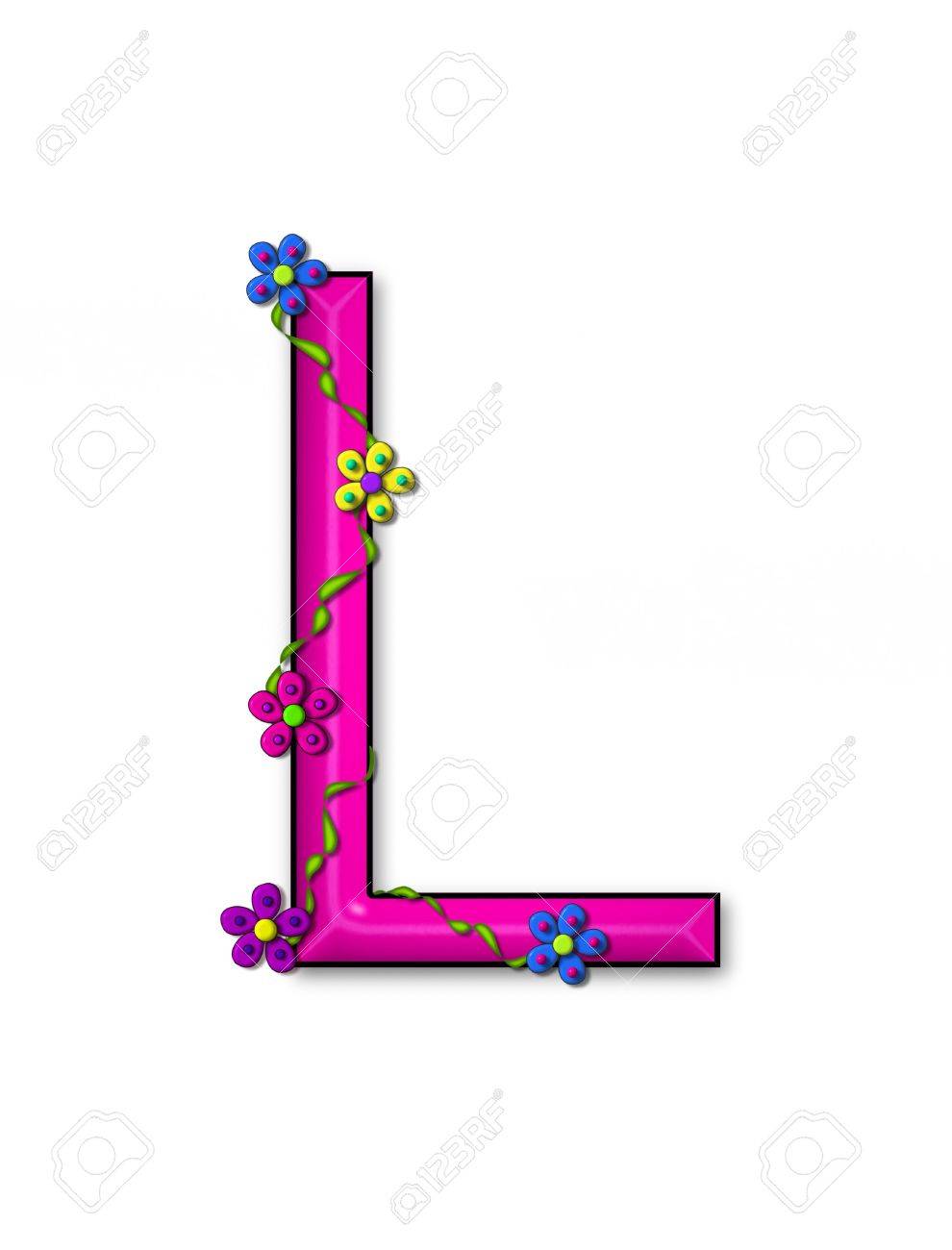 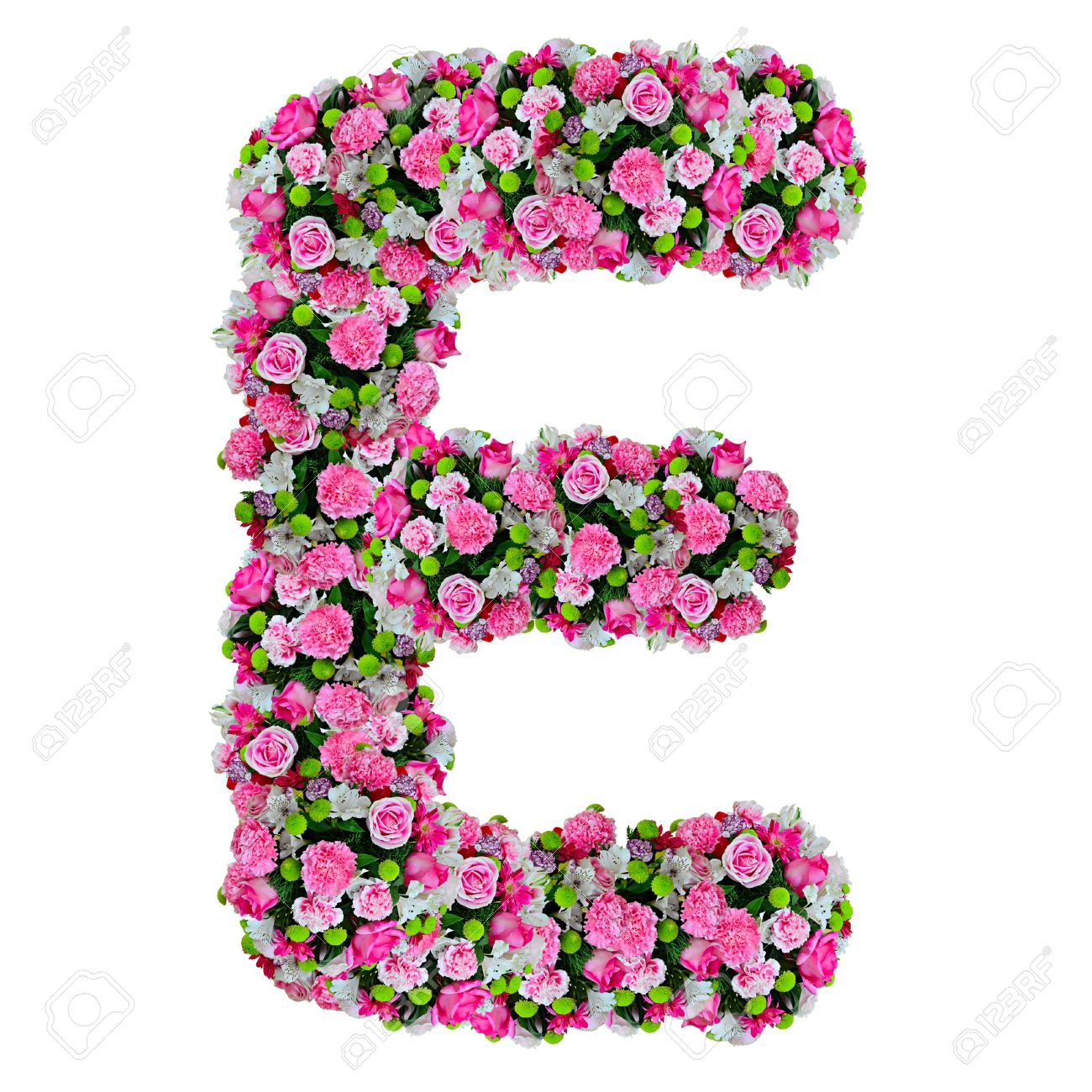 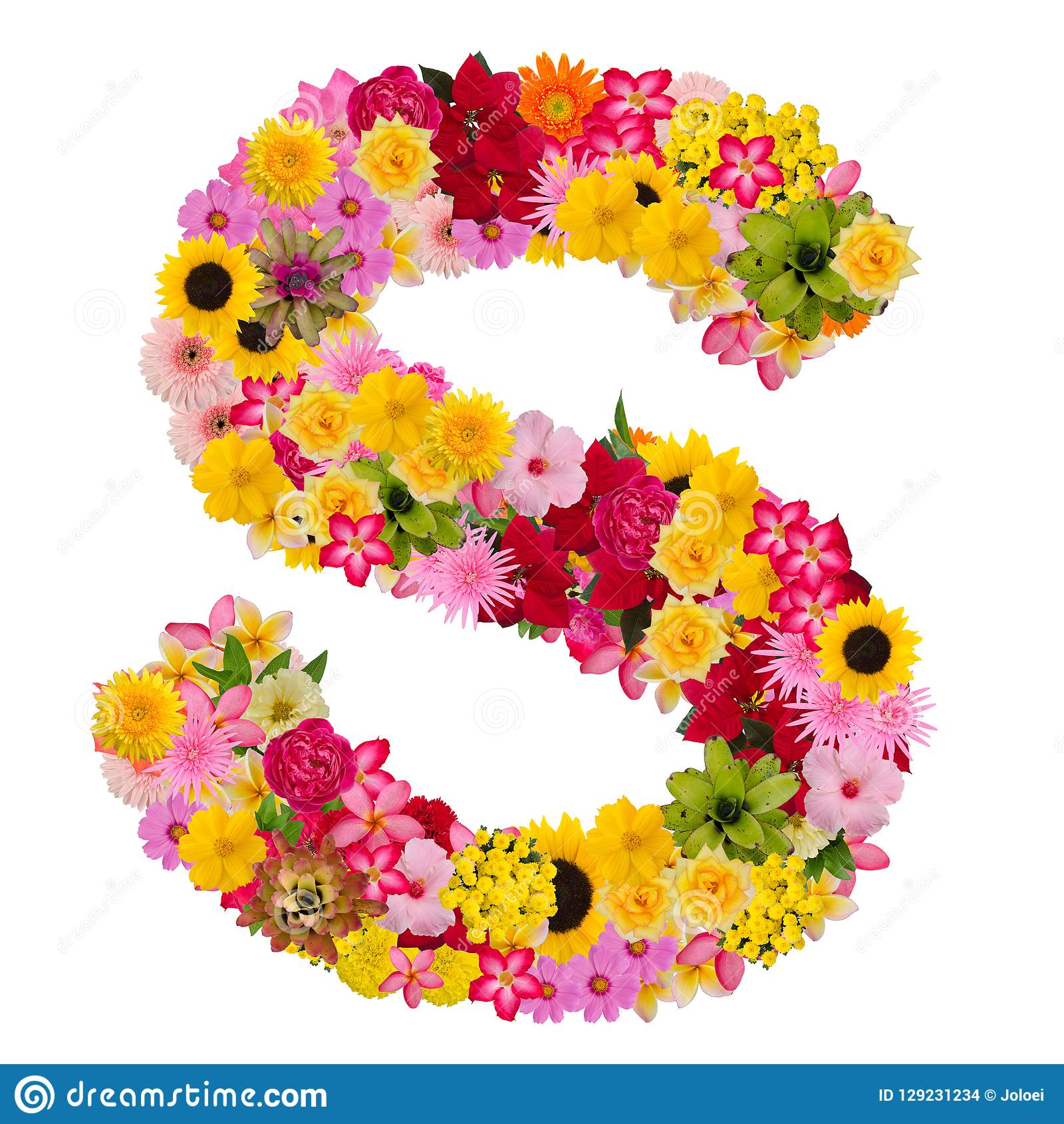 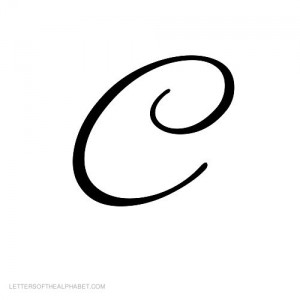 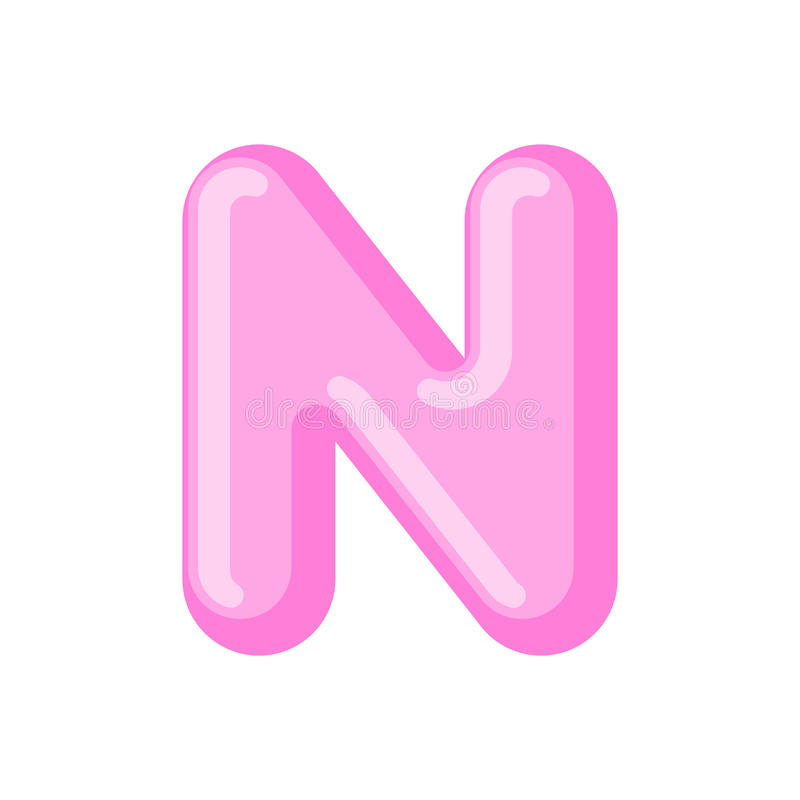 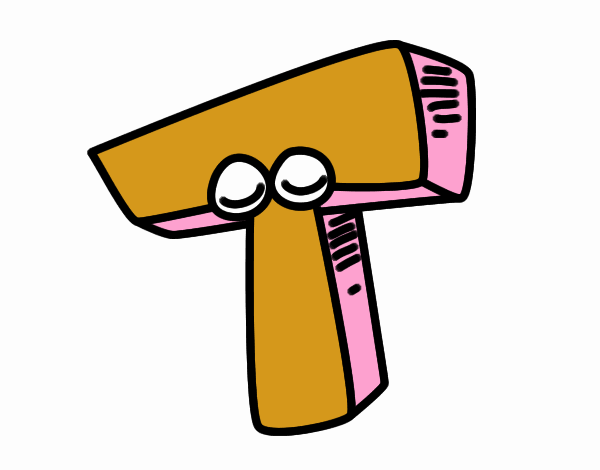 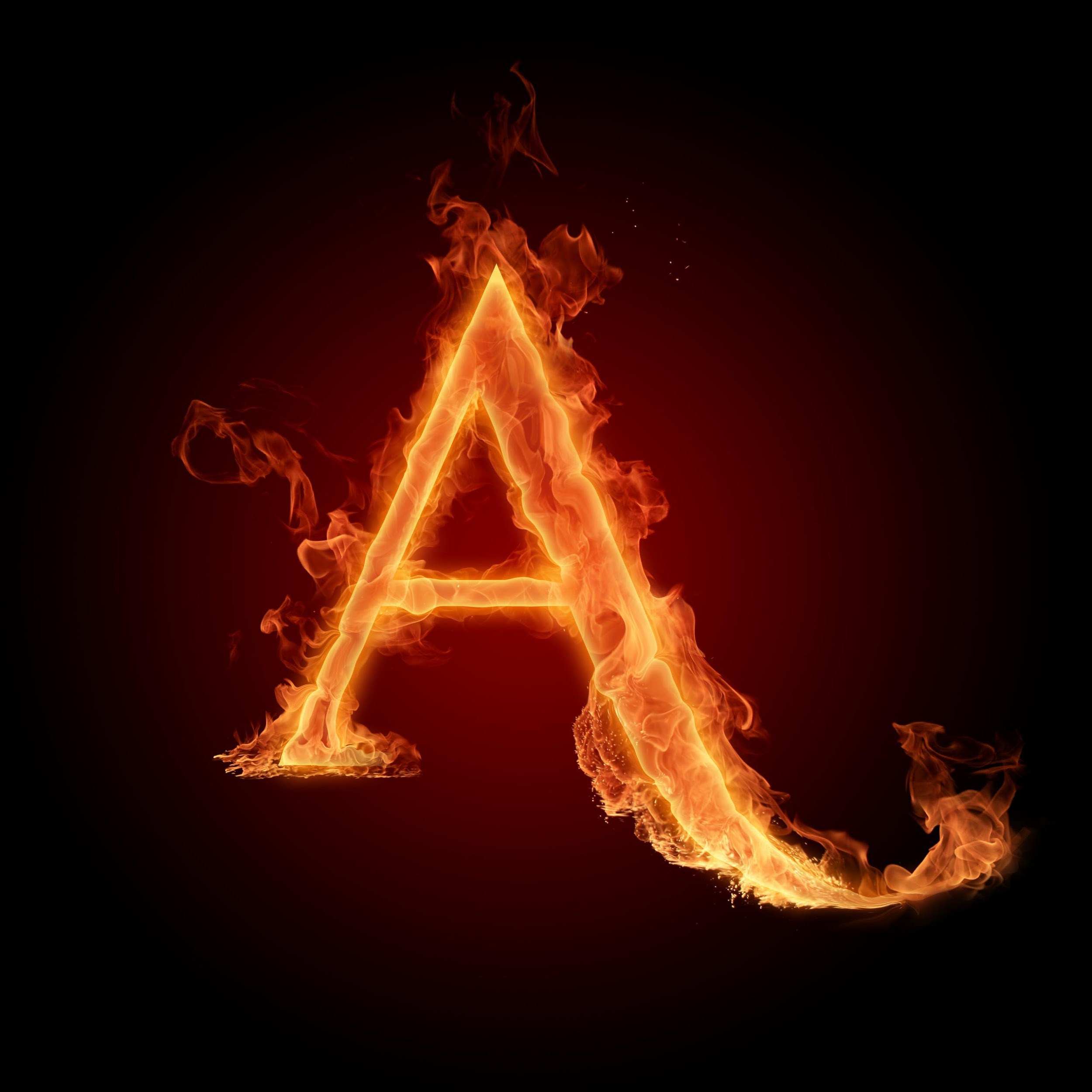 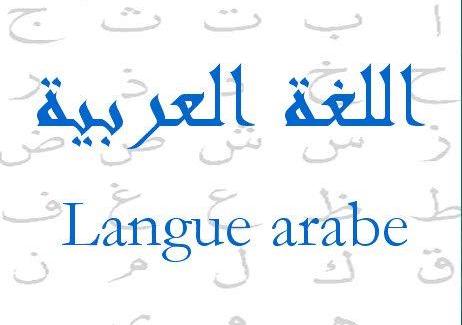 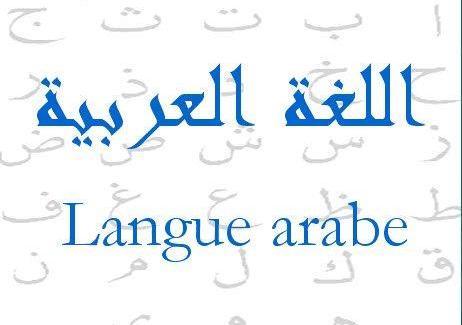 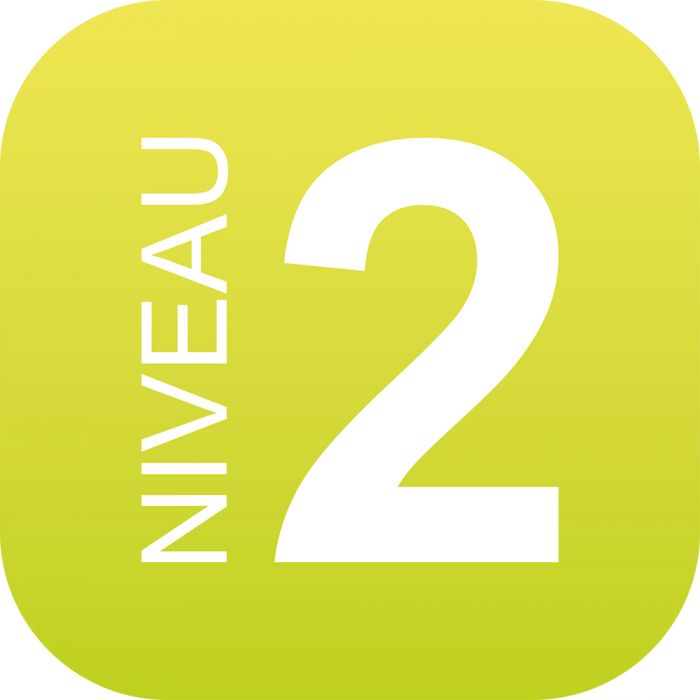 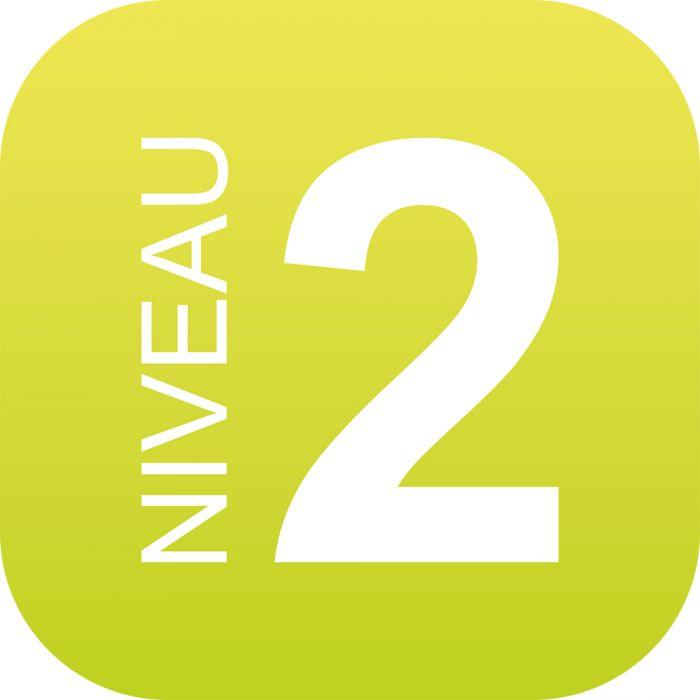 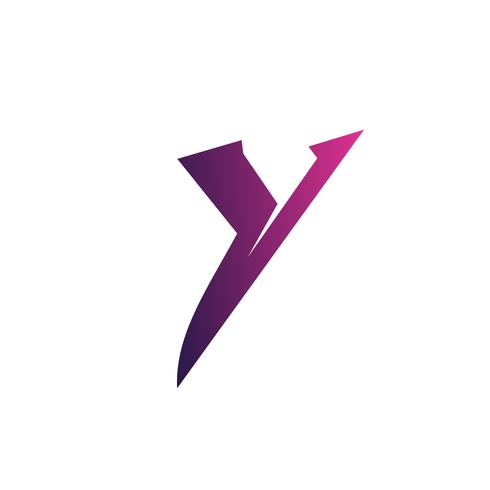 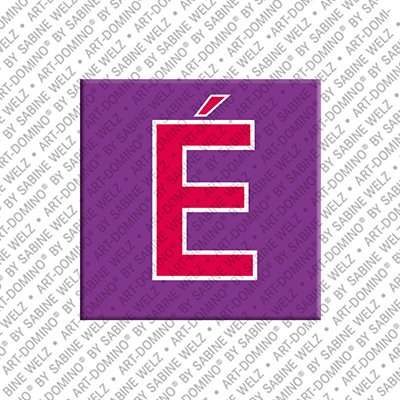 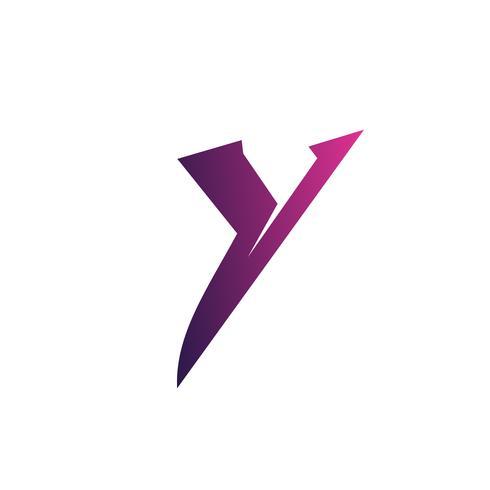 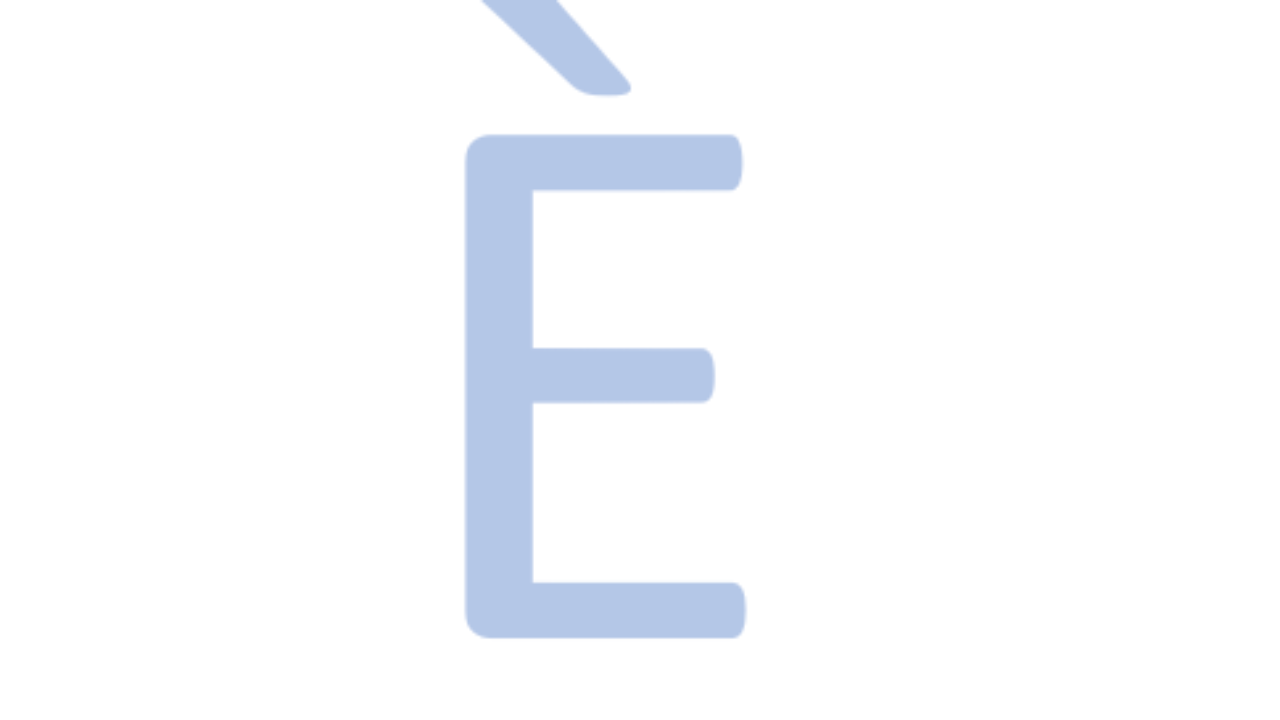 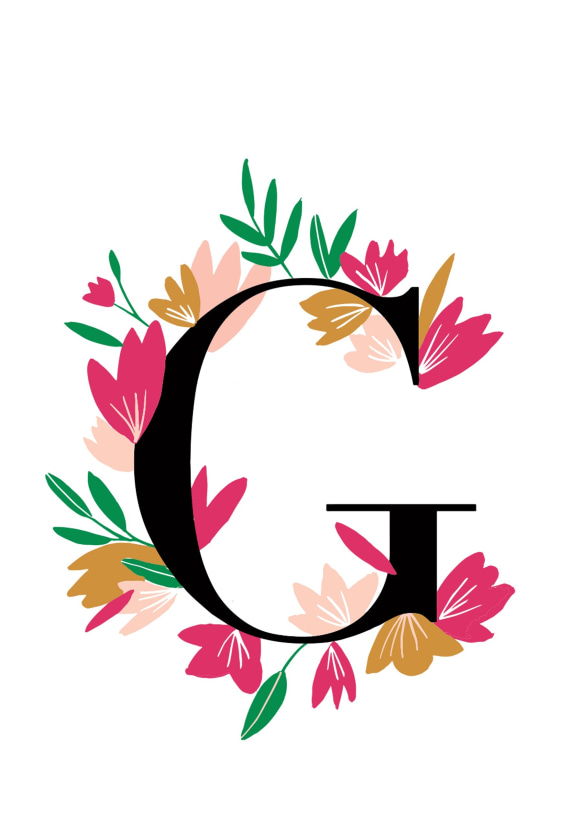 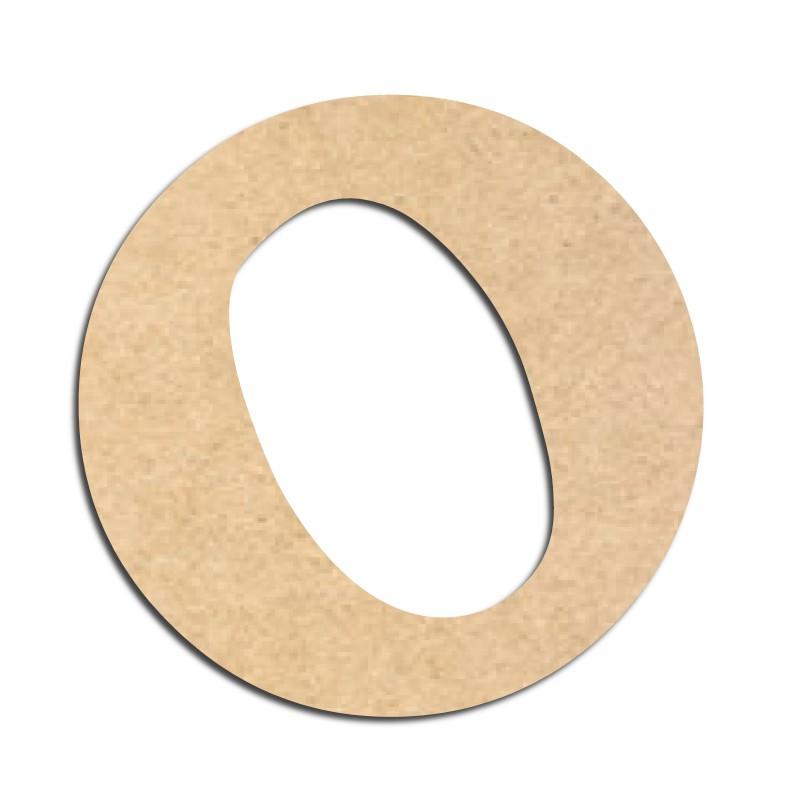 PROGRAMMECOMPRÉHENSION ET EXPRESSION ORALESÉcouter et comprendre des situations communicatives quotidiennes :Qui parle ? À qui ? De quoi parlent-ils ?Prendre part à une conversation simple pour poser des questions sur des sujets familiersL’apprenant est capable de :Saluer ( )Répondre à une salutation ( )Se présenter : Dire son nom, sa nationalité (  )Présenter quelqu’un (  /  )Présenter sa famille (  /   ...)S’informer sur quelqu’un (   )S’informer sur quelque chose (    )Donner des informations sur quelqu’un (  /   ...)Dire ce que quelqu’un est en train de faire (  /   ...)Accueillir ( )Remercier () (Se) situer dans l’espace(   /    /    /    ...)Décrire son lieu d’habitation en utilisant des mots simples(     ...)PHONIE-GRAPHIERepérage auditif des sons de la langue arabePrononciation correcte des sonsRepérage visuel des différentes graphies des lettres de l’alphabet arabeTranscription des différentes graphies acquisesRepérage des sons qui se ressemblent :(   /    /    ...)Prononciation et transcription de ces sons dans des mots et des phrases ACQUISITION LEXICALEMembres de la famille ()Parties du corps humain () Animaux ( ...)Légumes et fruits ( ...)Nourritures et boissons ( ...)Objets ( ...)Métiers ( ...)Couleurs ( ...)Pays ( ...)Nationalités ( ...)ACQUISITION GRAMMATICALELes démonstratifs ()Les mots interrogatifs ()Le présent avec les pronoms singuliers de la première, deuxième et troisième personne féminin et masculin(     )Sensibilisation au temps du futur avec l’emploi de () ( /  / )Construction et accord des adjectifs de nationalitéAccord des adjectifs qualificatifsLes adjectifs de couleurCOMPRÉHENSION ÉCRITELire et comprendre des textes courts en relation avec différents thèmes (la famille, le lieu d’habitation, l’école ...)Lire d’une façon fluide un petit texte